Translator work experience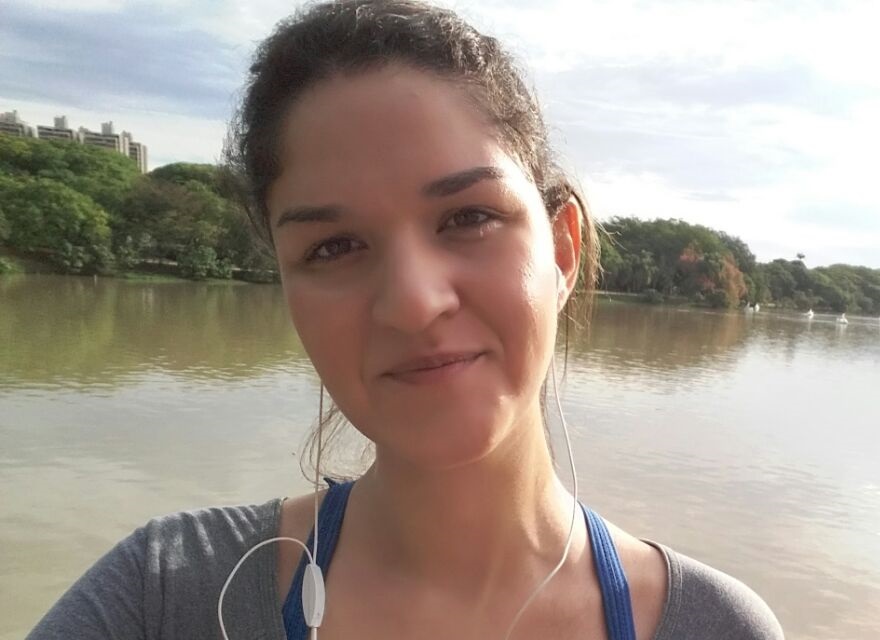 Bemtraduz - TritranslationFebruary 2014 – PresentPapier TranslationsJULY 2017 – PRESENTZaum TranslationsJuly 2017 – PresentGlobaltechAugust 2017 – PresentQuicktranslationMarch 2012 – July 2012Work as a translator involved translating, reviewing and proofreading documents and articles. I was responsible for researching appropriate terms to ensure the correct and consistent translation is used, liaising with clients to discuss any unclear points, and using client specific style guides and term bases.Other Work Experiencekreativ Instituto de linguaMARCH 2013 – fEBRUARY 2017Worked as a language instructor. I was responsible for designing and teaching German courses. I was an instructor in a classroom as well as working 1-on-1 with individual students.São Paulo University (USP), SÃO PAULO, BrasilMASTER of arts-germanistics (2010-2017)KEY SKILLS AND COMPETENCIESFamiliar with translation software toolsAble to fluently speak English, French, German, Portuguese and Spanish. Has both Brazilian and German citizenship and has lived in both countries for over a decadeExcellent communication and social skills.Vast knowledge of both Brazilian and German culturesAble to work to tight deadlines.Highly skilled in Microsoft Word, Excel and Outlook.Competent with Windows operating systemAble to prioritize work.referencesAvailable upon request.